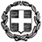 ΔΕΛΤΙΟ ΤΥΠΟΥ 2   Ο Προϊστάμενος Απόστολος  Σπαθής και το προσωπικό του Κ.Ε.Σ.Υ. Τρικάλων συγχαίρει θερμά τους φετινούς επιτυχόντες των Πανελληνίων εξετάσεων  στα Ανώτατα Εκπαιδευτικά Ιδρύματα της χώρας μας κατακτώντας έναν δύσκολο στόχο, σημαντικό για το μέλλον τους. Την αγανάκτηση και την απογοήτευση που βίωσαν αρχικά  λόγω των ιδιαίτερων περιοριστικών συνθηκών φέτος  την διαδέχτηκε η χαρά και το χαμόγελο. Αυτή είναι η αξία της ζωής  να προσπαθούμε, να στεκόμαστε όρθιοι να προσαρμοζόμαστε στις επικρατούσες συνθήκες  και να πετυχαίνουμε! Στη δύσκολη αυτή προσπάθεια δεν είσαστε μόνοι.  Μαζί σας είχατε  τους εκπαιδευτικούς, τους φίλους σας και την οικογένειά σας. Θερμά συγχαρητήρια σε όλους όσους βοήθησαν με οποιονδήποτε τρόπο και χαίρονται με την επιτυχία σας.Αγαπητοί, πλέον φοιτητές /τριες, συνεχίστε τις προσπάθειές σας με επιμονή και προσήλωση στους στόχους σας, καλή δύναμη, καλές σπουδές και πάντα να ανοίγετε νέους ορίζοντες!Ο ΠΡΟΪΣΤΑΜΕΝΟΣ ΤΟΥ Κ.Ε.Σ.Υ. ΤΡΙΚΑΛΩΝΑΠΟΣΤΟΛΟΣ ΣΠΑΘΗΣΕΛΛΗΝΙΚΗ  ΔΗΜΟΚΡΑΤΙΑΥΠΟΥΡΓΕΙΟ ΠΑΙΔΕΙΑΣ ΚΑΙ ΘΡΗΣΚΕΥΜΑΤΩΝ----ΠΕΡΙΦΕΡΕΙΑΚΗ ΔΙΕΥΘΥΝΣΗ ΠΡΩΤΟΒΑΘΜΙΑΣ ΚΑΙ ΔΕΥΤΕΡΟΒΑΘΜΙΑΣ ΕΚΠΑΙΔΕΥΣΗΣ ΘΕΣΣΑΛΙΑΣ ΚΕΝΤΡΟ ΕΚΠΑΙΔΕΥΤΙΚΗΣ ΚΑΙ ΣΥΜΒΟΥΛΕΥΤΙΚΗΣ ΥΠΟΣΤΗΡΙΞΗΣ (Κ.Ε.Σ.Υ.) ΤΡΙΚΑΛΩΝ